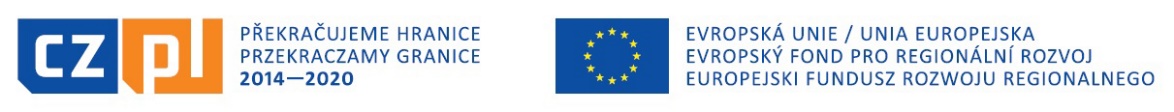 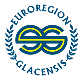 Projekt współfinansowany przez Unię Europejską ze środków Europejskiego Funduszu Rozwoju Regionalnego  w ramach Programu Interreg V-A Republika Czeska – Polskazałącznik nr 1 do zapytania ofertowego – formularz ofertowy ………………………. miejsce, data Imię ….......................…................ Nazwisko ….................................. Nazwa firmy…………………….. Adres ….......................................... tel. ….............................................. NIP …............................................ Park Wielokulturowy Stara Kopalnia ul. P. Wysockiego 29 58-304 Wałbrzych OFERTA / OFERTA CZĘŚCIOWANawiązując do zapytania ofertowego z dnia 20.04.2018 r. na prowadzenie kampanii promocyjnej Parku Wielokulturowego Stara Kopalnia na terenie Republiki Czeskiej realizowanej w ramach projektu pn."Promocja turystycznych atrakcji górniczych" realizowanego z Funduszu Mikroprojektów                       w Euroregionie Glacensis w ramach Programu Interreg V-A Republika Czeska – Polska składam ofertę jak niżej.Nr ewidencyjny CZ.11.2.45/0.0/0.0/16_008/0000949, nazwa zadania: Promocja turystycznych atrakcji górniczych, partner wiodący: Dul Jan Sverma o.p.s., partnerzy projektu: Park Wielokulturowy Stara Kopalnia, Gmina Miejska Nowa Ruda. Czas trwania projektu: 1.09.2017 – 31.08.2018.Ja niżej podpisany(a) oświadczam, że: 1) zapoznałem(am) się z treścią zapytania dla niniejszego zamówienia, 2) gwarantuję wykonanie całości niniejszego zamówienia zgodnie z treścią zapytania, 3) termin wykonania prac jest zgodny z zapytaniem ofertowym. Składam następującą ofertę na wykonanie przedmiotu zamówienia: I. Prowadzenie kampanii reklamowej na terenie Republiki Czeskiej, która obejmuje:1. umieszczanie sześciu reklam miesięcznie na temat Parku Wielokulturowego Stara Kopalnia (na podstawie przesłanych materiałów) w czeskiej prasie branżowej, w okresie od maja do sierpnia 2018r. stosownie do zapytania: format ogłoszenia – min. A7 umieszczony będzie w prasie lokalnej lub regionalnej.Cena netto: ……………………cena brutto: ……………………. i  podaję tytuły prasowe:2. prowadzenie kampanii reklamowej AdWords na temat Parku Wielokulturowego Stara Kopalnia           w Republice Czeskiej w okresie od maja do sierpnia 2018 r. – min. 2550 kliknięć miesięcznie w modelu cpc. Zasięg : ……………………Cena netto: …………………..cena brutto: ………………3. prowadzenie kampanii reklamowej w mediach społecznościowych (Facebook, Instagram)                          w Republice Czeskiej na temat Parku Wielokulturowego Stara Kopalnia na podstawie przesłanych materiałów w okresie od maja do sierpnia 2018 r. – min. 255 reklam miesięcznie w modelu cpm.Cena netto: ………..cena brutto: ……………4. prowadzenie i koordynacja ww. kampanii reklamowej Cena netto: ……………cena brutto:…………5. stworzenie bazy mediów.Cena netto: ………..cena brutto:……..Ogółem za realizację zadania:Cena netto: ………… cena brutto: ……………………………………………….………………….. Podpis osoby uprawnionej do składania oświadczeń woli w imieniu wykonawcy